EXT1500 SUPER ROLLER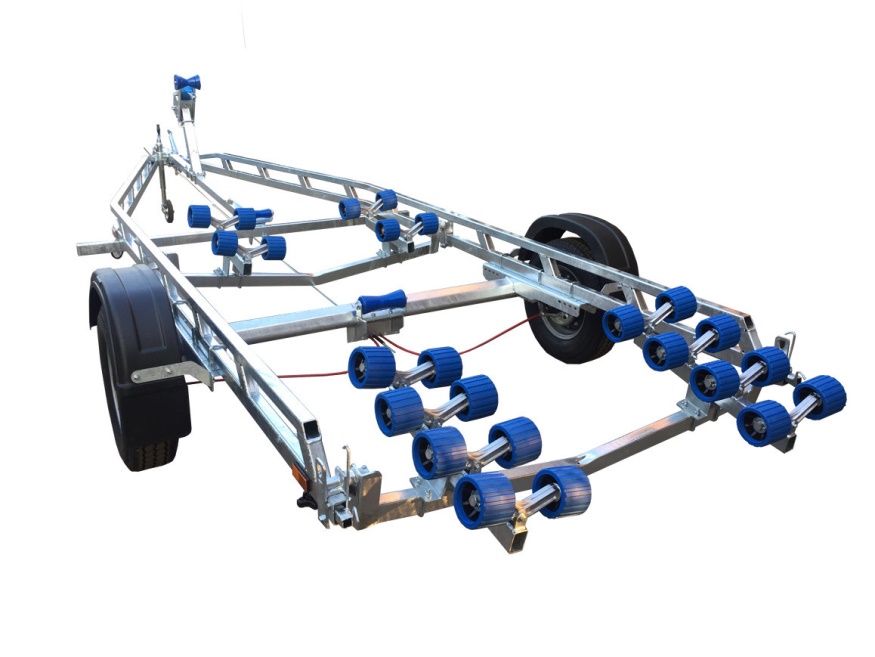 BRAND NEW EXT1500 SUPER ROLLER GALVANISED ROLLER TRAILER.Suitable for dinghies up to 22’ (with overhang), 20’ hard boats and 6.5 ribsWith a trailer weight of 350kg it can take 1150kg of boat weightDesigned and manufactured in the UK Standard features include:Heavy duty double ladder frameAL-KO axle Waterproof sealed bearings.2 adjustable swinging arms24 nylon non marking wobble rollers2 heavy duty keel rollerHeavy duty height adjustable winch post175R13 wheels42mm jockey wheel2000lb Dutton Lainson winchLight board on extendable armsEverything on this trailer is adjustable, so it can fit most hull shapes.Overall length: 6.55mOverall width:  2.20mRRP: £2984